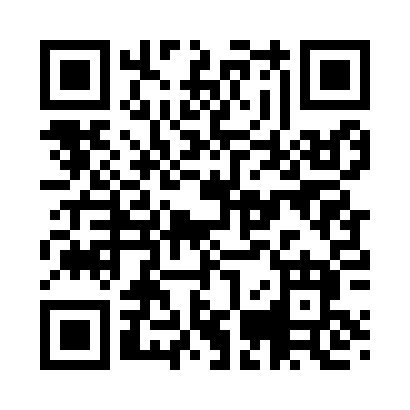 Prayer times for Sherwood Hills, Alabama, USAMon 1 Jul 2024 - Wed 31 Jul 2024High Latitude Method: Angle Based RulePrayer Calculation Method: Islamic Society of North AmericaAsar Calculation Method: ShafiPrayer times provided by https://www.salahtimes.comDateDayFajrSunriseDhuhrAsrMaghribIsha1Mon4:185:4212:524:368:029:252Tue4:195:4212:524:368:029:253Wed4:205:4312:524:378:029:254Thu4:205:4312:534:378:029:255Fri4:215:4312:534:378:029:246Sat4:215:4412:534:378:029:247Sun4:225:4512:534:378:019:248Mon4:235:4512:534:378:019:239Tue4:235:4612:534:388:019:2310Wed4:245:4612:534:388:019:2211Thu4:255:4712:544:388:009:2212Fri4:265:4712:544:388:009:2113Sat4:265:4812:544:387:599:2114Sun4:275:4912:544:387:599:2015Mon4:285:4912:544:387:599:2016Tue4:295:5012:544:387:589:1917Wed4:305:5012:544:387:589:1818Thu4:315:5112:544:387:579:1719Fri4:315:5212:544:387:579:1720Sat4:325:5212:544:387:569:1621Sun4:335:5312:544:387:569:1522Mon4:345:5412:544:387:559:1423Tue4:355:5412:544:387:549:1324Wed4:365:5512:544:387:549:1325Thu4:375:5612:544:387:539:1226Fri4:385:5612:544:387:529:1127Sat4:395:5712:544:387:519:1028Sun4:405:5812:544:387:519:0929Mon4:415:5812:544:387:509:0830Tue4:425:5912:544:387:499:0731Wed4:426:0012:544:387:489:06